HORAIRES DES DÉCHÈTERIESDéchèterie de CHEROY — lieu-dit La Gouvinerie, RD 41, 89690 CHEROY
Déchèterie de FOUCHERES — rond point de l’Aire de Villeroy-Fouchères (face à Renault et Senoble), RD 369, 89150 FOUCHERES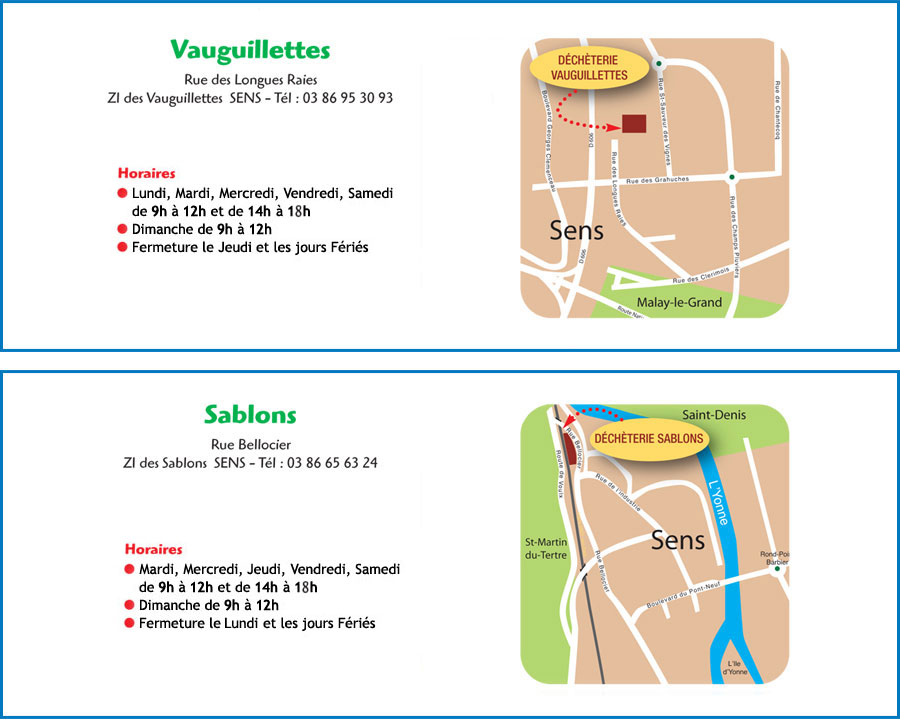 Déchèterie de CHEROYDéchèterie de CHEROYDéchèterie de CHEROYDéchèterie de CHEROYDéchèterie de CHEROYDéchèterie de CHEROYDéchèterie de CHEROYEté (01/04 - 30/09)Eté (01/04 - 30/09)Eté (01/04 - 30/09)Hiver (01/10 - 31/03)Hiver (01/10 - 31/03)Hiver (01/10 - 31/03)Lundi09h00-12h0009h00-12h00Lundi14h00-18h0014h00-17h00Mercredi14h00-18h0014h00-17h00Vendredi09h00-12h0009h00-12h00Samedi09h00-12h0009h00-12h00Samedi14h00-18h0014h00-17h00Déchèterie de FOUCHERESDéchèterie de FOUCHERESDéchèterie de FOUCHERESDéchèterie de FOUCHERESDéchèterie de FOUCHERESDéchèterie de FOUCHERESDéchèterie de FOUCHERESEté (01/04 - 30/09)Eté (01/04 - 30/09)Eté (01/04 - 30/09)Hiver (01/10 - 31/03)Hiver (01/10 - 31/03)Hiver (01/10 - 31/03)Lundi09h00-12h0009h00-12h00Lundi14h00-18h0014h00-17h00Mercredi09h00-12h0009h00-12h00Vendredi14h00-18h0014h00-17h00Samedi09h00-12h0009h00-12h00Samedi14h00-18h0014h00-17h00